3. pielikums	Valsts policijas koledžas	04.12.2020 iekšējiem noteikumiem Nr. 11 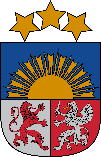  Valsts policijas koledžaEzermalas iela 10, Rīga, LV-1014; tālr.67146288; e-pasts kanc@koledza.vp.gov.lv; www.policijas.koledza.gov.lvRīgā(Teksts)Direktors								         V.UzvārdsŠIS DOKUMENTS IR PARAKSTĪTS AR DROŠU ELEKTRONISKO PARAKSTU UN SATUR LAIKA ZĪMOGU

(Norāde par dokumenta izstrādātāju un viņa sakaru līdzekli (līdzekļiem)) Direktors                                                                                         Ģ.ZalānsŠIS DOKUMENTS IR PARAKSTĪTS AR DROŠU ELEKTRONISKO PARAKSTU UN SATUR LAIKA ZĪMOGU04.12.2020 Nr. 11		Uz_______  Nr._______   (Teksta satura atklāsts)  (Adresāts)